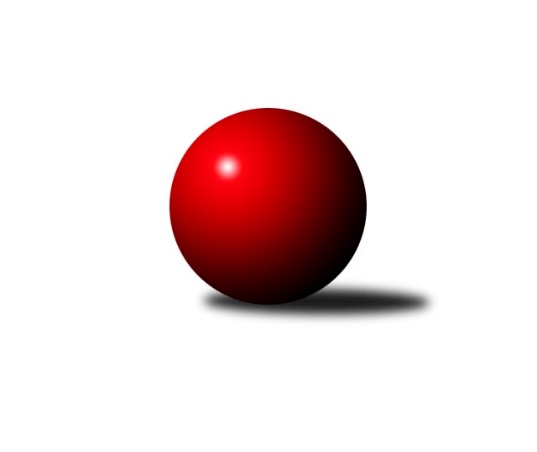 Č.2Ročník 2014/2015	12.5.2024 1. KLZ 2014/2015Statistika 2. kolaTabulka družstev:		družstvo	záp	výh	rem	proh	skore	sety	průměr	body	plné	dorážka	chyby	1.	KK Zábřeh	2	2	0	0	13.0 : 3.0 	(28.0 : 20.0)	3229	4	2152	1077	23	2.	KK Slavia Praha	2	2	0	0	12.0 : 4.0 	(28.5 : 19.5)	3304	4	2177	1127	19	3.	TJ Spartak Přerov	2	2	0	0	11.0 : 5.0 	(28.5 : 19.5)	3310	4	2158	1152	20.5	4.	TJ Valašské Meziříčí	2	1	0	1	11.0 : 5.0 	(26.0 : 22.0)	3286	2	2195	1092	24	5.	SKK  Náchod	2	1	0	1	9.0 : 7.0 	(31.0 : 17.0)	2980	2	2072	908	20.5	6.	KC Zlín	2	1	0	1	9.0 : 7.0 	(27.0 : 21.0)	3183	2	2158	1026	35	7.	KK Konstruktiva Praha	2	1	0	1	8.0 : 8.0 	(25.0 : 23.0)	3255	2	2192	1064	32	8.	KK Blansko	2	1	0	1	6.0 : 10.0 	(24.5 : 23.5)	3298	2	2174	1124	24.5	9.	SKK Jičín	2	1	0	1	6.0 : 10.0 	(23.5 : 24.5)	3216	2	2157	1060	33.5	10.	TJ Lokomotiva Česká Třebová	2	0	0	2	5.0 : 11.0 	(16.0 : 32.0)	3141	0	2157	984	44.5	11.	TJ Sokol Duchcov	2	0	0	2	4.0 : 12.0 	(19.0 : 29.0)	3201	0	2160	1042	25.5	12.	TJ Sokol Husovice	2	0	0	2	2.0 : 14.0 	(11.0 : 37.0)	3200	0	2136	1064	14Tabulka doma:		družstvo	záp	výh	rem	proh	skore	sety	průměr	body	maximum	minimum	1.	TJ Spartak Přerov	2	2	0	0	11.0 : 5.0 	(28.5 : 19.5)	3310	4	3341	3279	2.	SKK  Náchod	1	1	0	0	8.0 : 0.0 	(24.0 : 0.0)	0	2	0	0	3.	TJ Valašské Meziříčí	1	1	0	0	8.0 : 0.0 	(16.5 : 7.5)	3265	2	3265	3265	4.	KC Zlín	1	1	0	0	7.0 : 1.0 	(17.0 : 7.0)	3136	2	3136	3136	5.	KK Zábřeh	1	1	0	0	7.0 : 1.0 	(15.0 : 9.0)	3211	2	3211	3211	6.	KK Slavia Praha	1	1	0	0	7.0 : 1.0 	(14.5 : 9.5)	3255	2	3255	3255	7.	KK Konstruktiva Praha	1	1	0	0	5.0 : 3.0 	(16.0 : 8.0)	3178	2	3178	3178	8.	KK Blansko	1	1	0	0	5.0 : 3.0 	(15.0 : 9.0)	3423	2	3423	3423	9.	SKK Jičín	0	0	0	0	0.0 : 0.0 	(0.0 : 0.0)	0	0	0	0	10.	TJ Sokol Duchcov	1	0	0	1	3.0 : 5.0 	(10.0 : 14.0)	3250	0	3250	3250	11.	TJ Sokol Husovice	1	0	0	1	2.0 : 6.0 	(11.0 : 13.0)	3200	0	3200	3200	12.	TJ Lokomotiva Česká Třebová	1	0	0	1	2.0 : 6.0 	(8.0 : 16.0)	3269	0	3269	3269Tabulka venku:		družstvo	záp	výh	rem	proh	skore	sety	průměr	body	maximum	minimum	1.	KK Zábřeh	1	1	0	0	6.0 : 2.0 	(13.0 : 11.0)	3247	2	3247	3247	2.	KK Slavia Praha	1	1	0	0	5.0 : 3.0 	(14.0 : 10.0)	3353	2	3353	3353	3.	SKK Jičín	2	1	0	1	6.0 : 10.0 	(23.5 : 24.5)	3216	2	3373	3059	4.	TJ Spartak Přerov	0	0	0	0	0.0 : 0.0 	(0.0 : 0.0)	0	0	0	0	5.	TJ Valašské Meziříčí	1	0	0	1	3.0 : 5.0 	(9.5 : 14.5)	3307	0	3307	3307	6.	KK Konstruktiva Praha	1	0	0	1	3.0 : 5.0 	(9.0 : 15.0)	3332	0	3332	3332	7.	TJ Lokomotiva Česká Třebová	1	0	0	1	3.0 : 5.0 	(8.0 : 16.0)	3013	0	3013	3013	8.	KC Zlín	1	0	0	1	2.0 : 6.0 	(10.0 : 14.0)	3230	0	3230	3230	9.	KK Blansko	1	0	0	1	1.0 : 7.0 	(9.5 : 14.5)	3172	0	3172	3172	10.	TJ Sokol Duchcov	1	0	0	1	1.0 : 7.0 	(9.0 : 15.0)	3152	0	3152	3152	11.	SKK  Náchod	1	0	0	1	1.0 : 7.0 	(7.0 : 17.0)	2980	0	2980	2980	12.	TJ Sokol Husovice	1	0	0	1	0.0 : 8.0 	(0.0 : 24.0)	0	0	0	0Tabulka podzimní části:		družstvo	záp	výh	rem	proh	skore	sety	průměr	body	doma	venku	1.	KK Zábřeh	2	2	0	0	13.0 : 3.0 	(28.0 : 20.0)	3229	4 	1 	0 	0 	1 	0 	0	2.	KK Slavia Praha	2	2	0	0	12.0 : 4.0 	(28.5 : 19.5)	3304	4 	1 	0 	0 	1 	0 	0	3.	TJ Spartak Přerov	2	2	0	0	11.0 : 5.0 	(28.5 : 19.5)	3310	4 	2 	0 	0 	0 	0 	0	4.	TJ Valašské Meziříčí	2	1	0	1	11.0 : 5.0 	(26.0 : 22.0)	3286	2 	1 	0 	0 	0 	0 	1	5.	SKK  Náchod	2	1	0	1	9.0 : 7.0 	(31.0 : 17.0)	2980	2 	1 	0 	0 	0 	0 	1	6.	KC Zlín	2	1	0	1	9.0 : 7.0 	(27.0 : 21.0)	3183	2 	1 	0 	0 	0 	0 	1	7.	KK Konstruktiva Praha	2	1	0	1	8.0 : 8.0 	(25.0 : 23.0)	3255	2 	1 	0 	0 	0 	0 	1	8.	KK Blansko	2	1	0	1	6.0 : 10.0 	(24.5 : 23.5)	3298	2 	1 	0 	0 	0 	0 	1	9.	SKK Jičín	2	1	0	1	6.0 : 10.0 	(23.5 : 24.5)	3216	2 	0 	0 	0 	1 	0 	1	10.	TJ Lokomotiva Česká Třebová	2	0	0	2	5.0 : 11.0 	(16.0 : 32.0)	3141	0 	0 	0 	1 	0 	0 	1	11.	TJ Sokol Duchcov	2	0	0	2	4.0 : 12.0 	(19.0 : 29.0)	3201	0 	0 	0 	1 	0 	0 	1	12.	TJ Sokol Husovice	2	0	0	2	2.0 : 14.0 	(11.0 : 37.0)	3200	0 	0 	0 	1 	0 	0 	1Tabulka jarní části:		družstvo	záp	výh	rem	proh	skore	sety	průměr	body	doma	venku	1.	KK Zábřeh	0	0	0	0	0.0 : 0.0 	(0.0 : 0.0)	0	0 	0 	0 	0 	0 	0 	0 	2.	KK Slavia Praha	0	0	0	0	0.0 : 0.0 	(0.0 : 0.0)	0	0 	0 	0 	0 	0 	0 	0 	3.	SKK Jičín	0	0	0	0	0.0 : 0.0 	(0.0 : 0.0)	0	0 	0 	0 	0 	0 	0 	0 	4.	TJ Sokol Duchcov	0	0	0	0	0.0 : 0.0 	(0.0 : 0.0)	0	0 	0 	0 	0 	0 	0 	0 	5.	TJ Spartak Přerov	0	0	0	0	0.0 : 0.0 	(0.0 : 0.0)	0	0 	0 	0 	0 	0 	0 	0 	6.	KC Zlín	0	0	0	0	0.0 : 0.0 	(0.0 : 0.0)	0	0 	0 	0 	0 	0 	0 	0 	7.	TJ Lokomotiva Česká Třebová	0	0	0	0	0.0 : 0.0 	(0.0 : 0.0)	0	0 	0 	0 	0 	0 	0 	0 	8.	TJ Valašské Meziříčí	0	0	0	0	0.0 : 0.0 	(0.0 : 0.0)	0	0 	0 	0 	0 	0 	0 	0 	9.	SKK  Náchod	0	0	0	0	0.0 : 0.0 	(0.0 : 0.0)	0	0 	0 	0 	0 	0 	0 	0 	10.	KK Konstruktiva Praha	0	0	0	0	0.0 : 0.0 	(0.0 : 0.0)	0	0 	0 	0 	0 	0 	0 	0 	11.	TJ Sokol Husovice	0	0	0	0	0.0 : 0.0 	(0.0 : 0.0)	0	0 	0 	0 	0 	0 	0 	0 	12.	KK Blansko	0	0	0	0	0.0 : 0.0 	(0.0 : 0.0)	0	0 	0 	0 	0 	0 	0 	0 Zisk bodů pro družstvo:		jméno hráče	družstvo	body	zápasy	v %	dílčí body	sety	v %	1.	Gabriela Helisová 	TJ Spartak Přerov 	2	/	2	(100%)	8	/	8	(100%)	2.	Petra Najmanová 	KK Konstruktiva Praha  	2	/	2	(100%)	7	/	8	(88%)	3.	Vendula Šebková 	TJ Valašské Meziříčí 	2	/	2	(100%)	6	/	8	(75%)	4.	Michaela Sedláčková 	TJ Spartak Přerov 	2	/	2	(100%)	6	/	8	(75%)	5.	Vlasta Kohoutová 	KK Slavia Praha 	2	/	2	(100%)	5.5	/	8	(69%)	6.	Ludmila Holubová 	KK Konstruktiva Praha  	2	/	2	(100%)	5	/	8	(63%)	7.	Zuzana Musilová 	KK Blansko  	2	/	2	(100%)	5	/	8	(63%)	8.	Kristýna Strouhalová 	KK Slavia Praha 	2	/	2	(100%)	5	/	8	(63%)	9.	Dana Wiedermannová 	KK Zábřeh 	2	/	2	(100%)	5	/	8	(63%)	10.	Jana Račková 	KK Slavia Praha 	2	/	2	(100%)	5	/	8	(63%)	11.	Olga Ollingerová 	KK Zábřeh 	2	/	2	(100%)	5	/	8	(63%)	12.	Ludmila Johnová 	TJ Lokomotiva Česká Třebová 	2	/	2	(100%)	5	/	8	(63%)	13.	Natálie Topičová 	TJ Valašské Meziříčí 	2	/	2	(100%)	5	/	8	(63%)	14.	Markéta Jandíková 	TJ Valašské Meziříčí 	2	/	2	(100%)	5	/	8	(63%)	15.	Kamila Katzerová 	TJ Spartak Přerov 	2	/	2	(100%)	4.5	/	8	(56%)	16.	Simona Koutníková 	TJ Sokol Duchcov 	2	/	2	(100%)	4	/	8	(50%)	17.	Pavlína Keprtová 	KK Zábřeh 	1	/	1	(100%)	4	/	4	(100%)	18.	Monika Smutná 	TJ Sokol Husovice 	1	/	1	(100%)	4	/	4	(100%)	19.	Veronika Petrov 	KK Konstruktiva Praha  	1	/	1	(100%)	4	/	4	(100%)	20.	Jitka Killarová 	KK Zábřeh 	1	/	1	(100%)	3	/	4	(75%)	21.	Markéta Hofmanová 	TJ Sokol Duchcov 	1	/	1	(100%)	3	/	4	(75%)	22.	Hana Stehlíková 	KC Zlín 	1	/	1	(100%)	3	/	4	(75%)	23.	Ilona Bezdíčková 	SKK  Náchod 	1	/	1	(100%)	3	/	4	(75%)	24.	Lucie Pavelková 	TJ Valašské Meziříčí 	1	/	1	(100%)	3	/	4	(75%)	25.	Bohdana Jankových 	KC Zlín 	1	/	1	(100%)	3	/	4	(75%)	26.	Lucie Šťastná 	TJ Valašské Meziříčí 	1	/	1	(100%)	2.5	/	4	(63%)	27.	Jitka Szczyrbová 	TJ Spartak Přerov 	1	/	1	(100%)	2.5	/	4	(63%)	28.	Šárka Nováková 	KC Zlín 	1	/	1	(100%)	2.5	/	4	(63%)	29.	Lucie Kelpenčevová 	TJ Sokol Husovice 	1	/	1	(100%)	2	/	4	(50%)	30.	Lucie Nevřivová 	KK Blansko  	1	/	2	(50%)	6	/	8	(75%)	31.	Naděžda Dobešová 	KK Slavia Praha 	1	/	2	(50%)	6	/	8	(75%)	32.	Martina Zimáková 	KC Zlín 	1	/	2	(50%)	5.5	/	8	(69%)	33.	Romana Švubová 	KK Zábřeh 	1	/	2	(50%)	5	/	8	(63%)	34.	Martina Tomášková 	SKK Jičín 	1	/	2	(50%)	5	/	8	(63%)	35.	Marie Říhová 	SKK Jičín 	1	/	2	(50%)	4.5	/	8	(56%)	36.	Helena Šamalová 	SKK Jičín 	1	/	2	(50%)	4.5	/	8	(56%)	37.	Soňa Lahodová 	KK Blansko  	1	/	2	(50%)	4.5	/	8	(56%)	38.	Adéla Kolaříková 	TJ Sokol Duchcov 	1	/	2	(50%)	4	/	8	(50%)	39.	Martina Čapková 	KK Konstruktiva Praha  	1	/	2	(50%)	4	/	8	(50%)	40.	Markéta Hofmanová 	SKK Jičín 	1	/	2	(50%)	4	/	8	(50%)	41.	Eliška Kubáčková 	KC Zlín 	1	/	2	(50%)	4	/	8	(50%)	42.	Lenka Horňáková 	KK Zábřeh 	1	/	2	(50%)	4	/	8	(50%)	43.	Klára Zubajová 	TJ Valašské Meziříčí 	1	/	2	(50%)	3	/	8	(38%)	44.	Šárka Marková 	KK Slavia Praha 	1	/	2	(50%)	3	/	8	(38%)	45.	Dita Trochtová 	KC Zlín 	1	/	2	(50%)	3	/	8	(38%)	46.	Andrea Jánová 	TJ Lokomotiva Česká Třebová 	1	/	2	(50%)	3	/	8	(38%)	47.	Lucie Kaucká 	TJ Lokomotiva Česká Třebová 	1	/	2	(50%)	2.5	/	8	(31%)	48.	Klára Pekařová 	TJ Lokomotiva Česká Třebová 	1	/	2	(50%)	2	/	8	(25%)	49.	Lenka Kubová 	KK Zábřeh 	1	/	2	(50%)	2	/	8	(25%)	50.	Olga Bučková 	TJ Sokol Duchcov 	0	/	1	(0%)	2	/	4	(50%)	51.	Jana Čiháková 	KK Konstruktiva Praha  	0	/	1	(0%)	2	/	4	(50%)	52.	Ivana Pitronová 	TJ Sokol Husovice 	0	/	1	(0%)	2	/	4	(50%)	53.	Zuzana Machalová 	TJ Spartak Přerov 	0	/	1	(0%)	2	/	4	(50%)	54.	Vladimíra Šťastná 	KK Slavia Praha 	0	/	1	(0%)	2	/	4	(50%)	55.	Blanka Mizerová 	KK Slavia Praha 	0	/	1	(0%)	2	/	4	(50%)	56.	Alena Kantnerová 	TJ Valašské Meziříčí 	0	/	1	(0%)	1.5	/	4	(38%)	57.	Alena Holcová 	TJ Lokomotiva Česká Třebová 	0	/	1	(0%)	1	/	4	(25%)	58.	Kamila Šmerdová 	TJ Lokomotiva Česká Třebová 	0	/	1	(0%)	1	/	4	(25%)	59.	Martina Hrdinová 	SKK  Náchod 	0	/	1	(0%)	1	/	4	(25%)	60.	Lenka Chalupová 	TJ Sokol Duchcov 	0	/	1	(0%)	1	/	4	(25%)	61.	Lenka Hanušová 	TJ Sokol Husovice 	0	/	1	(0%)	1	/	4	(25%)	62.	Pavlína Procházková 	TJ Sokol Husovice 	0	/	1	(0%)	1	/	4	(25%)	63.	Ivana Březinová 	TJ Sokol Duchcov 	0	/	1	(0%)	1	/	4	(25%)	64.	Monika Pšenková 	TJ Sokol Husovice 	0	/	1	(0%)	1	/	4	(25%)	65.	Lucie Moravcová 	SKK  Náchod 	0	/	1	(0%)	1	/	4	(25%)	66.	Šárka Majerová 	SKK  Náchod 	0	/	1	(0%)	1	/	4	(25%)	67.	Aneta Cvejnová 	SKK  Náchod 	0	/	1	(0%)	1	/	4	(25%)	68.	Nikol Plačková 	TJ Sokol Duchcov 	0	/	1	(0%)	1	/	4	(25%)	69.	Eva Kopřivová 	KK Konstruktiva Praha  	0	/	1	(0%)	1	/	4	(25%)	70.	Ludmila Šťastná 	TJ Valašské Meziříčí 	0	/	1	(0%)	0	/	4	(0%)	71.	Růžena Svobodová 	TJ Sokol Duchcov 	0	/	1	(0%)	0	/	4	(0%)	72.	Hana Viewegová 	KK Konstruktiva Praha  	0	/	1	(0%)	0	/	4	(0%)	73.	Lenka Kalová st.	KK Blansko  	0	/	2	(0%)	4	/	8	(50%)	74.	Kateřina Fajdeková 	TJ Spartak Přerov 	0	/	2	(0%)	3.5	/	8	(44%)	75.	Renata Rybářová 	TJ Sokol Duchcov 	0	/	2	(0%)	3	/	8	(38%)	76.	Monika Hercíková 	SKK Jičín 	0	/	2	(0%)	3	/	8	(38%)	77.	Soňa Daňková 	KK Blansko  	0	/	2	(0%)	3	/	8	(38%)	78.	Hana Kubáčková 	KC Zlín 	0	/	2	(0%)	3	/	8	(38%)	79.	Alena Šedivá 	SKK Jičín 	0	/	2	(0%)	2.5	/	8	(31%)	80.	Martina Janyšková 	TJ Spartak Přerov 	0	/	2	(0%)	2	/	8	(25%)	81.	Zdeňka Ševčíková 	KK Blansko  	0	/	2	(0%)	2	/	8	(25%)	82.	Marie Chlumská 	KK Konstruktiva Praha  	0	/	2	(0%)	2	/	8	(25%)	83.	Kateřina Kolářová 	TJ Lokomotiva Česká Třebová 	0	/	2	(0%)	1.5	/	8	(19%)Průměry na kuželnách:		kuželna	průměr	plné	dorážka	chyby	výkon na hráče	1.	KK Blansko, 1-6	3377	2245	1132	28.5	(562.9)	2.	TJ Lokomotiva Česká Třebová, 1-4	3321	2220	1100	30.0	(553.5)	3.	Duchcov, 1-4	3301	2190	1111	26.0	(550.3)	4.	TJ Spartak Přerov, 1-6	3289	2164	1125	22.8	(548.2)	5.	TJ Sokol Husovice, 1-4	3223	2135	1088	23.5	(537.3)	6.	KK Slavia Praha, 1-4	3213	2125	1088	17.0	(535.6)	7.	KK Zábřeh, 1-4	3181	2154	1027	25.5	(530.3)	8.	TJ Valašské Meziříčí, 1-4	3162	2166	996	35.5	(527.0)	9.	KK Konstruktiva Praha, 1-6	3095	2111	984	46.5	(515.9)	10.	KC Zlín, 1-4	3058	2105	953	38.0	(509.7)	11.	SKK Nachod, 1-4	0	0	0	0.0	(0.0)Nejlepší výkony na kuželnách:KK Blansko, 1-6KK Blansko 	3423	1. kolo	Zuzana Musilová 	KK Blansko 	630	1. koloKK Konstruktiva Praha 	3332	1. kolo	Petra Najmanová 	KK Konstruktiva Praha 	605	1. kolo		. kolo	Lucie Nevřivová 	KK Blansko 	588	1. kolo		. kolo	Ludmila Holubová 	KK Konstruktiva Praha 	579	1. kolo		. kolo	Soňa Daňková 	KK Blansko 	577	1. kolo		. kolo	Zdeňka Ševčíková 	KK Blansko 	570	1. kolo		. kolo	Eva Kopřivová 	KK Konstruktiva Praha 	554	1. kolo		. kolo	Martina Čapková 	KK Konstruktiva Praha 	549	1. kolo		. kolo	Hana Viewegová 	KK Konstruktiva Praha 	534	1. kolo		. kolo	Soňa Lahodová 	KK Blansko 	533	1. koloTJ Lokomotiva Česká Třebová, 1-4SKK Jičín	3373	1. kolo	Martina Tomášková 	SKK Jičín	631	1. koloTJ Lokomotiva Česká Třebová	3269	1. kolo	Lucie Kaucká 	TJ Lokomotiva Česká Třebová	578	1. kolo		. kolo	Markéta Hofmanová 	SKK Jičín	574	1. kolo		. kolo	Klára Pekařová 	TJ Lokomotiva Česká Třebová	569	1. kolo		. kolo	Ludmila Johnová 	TJ Lokomotiva Česká Třebová	556	1. kolo		. kolo	Monika Hercíková 	SKK Jičín	550	1. kolo		. kolo	Alena Šedivá 	SKK Jičín	547	1. kolo		. kolo	Marie Říhová 	SKK Jičín	540	1. kolo		. kolo	Kamila Šmerdová 	TJ Lokomotiva Česká Třebová	532	1. kolo		. kolo	Helena Šamalová 	SKK Jičín	531	1. koloDuchcov, 1-4KK Slavia Praha	3353	1. kolo	Vlasta Kohoutová 	KK Slavia Praha	579	1. koloTJ Sokol Duchcov	3250	1. kolo	Simona Koutníková 	TJ Sokol Duchcov	573	1. kolo		. kolo	Kristýna Strouhalová 	KK Slavia Praha	568	1. kolo		. kolo	Naděžda Dobešová 	KK Slavia Praha	566	1. kolo		. kolo	Jana Račková 	KK Slavia Praha	555	1. kolo		. kolo	Markéta Hofmanová 	TJ Sokol Duchcov	553	1. kolo		. kolo	Renata Rybářová 	TJ Sokol Duchcov	553	1. kolo		. kolo	Adéla Kolaříková 	TJ Sokol Duchcov	551	1. kolo		. kolo	Šárka Marková 	KK Slavia Praha	548	1. kolo		. kolo	Blanka Mizerová 	KK Slavia Praha	537	1. koloTJ Spartak Přerov, 1-6TJ Spartak Přerov	3341	1. kolo	Markéta Jandíková 	TJ Valašské Meziříčí	597	1. koloTJ Valašské Meziříčí	3307	1. kolo	Kamila Katzerová 	TJ Spartak Přerov	596	1. koloTJ Spartak Přerov	3279	2. kolo	Gabriela Helisová 	TJ Spartak Přerov	593	2. koloKC Zlín	3230	2. kolo	Gabriela Helisová 	TJ Spartak Přerov	588	1. kolo		. kolo	Kateřina Fajdeková 	TJ Spartak Přerov	576	1. kolo		. kolo	Natálie Topičová 	TJ Valašské Meziříčí	573	1. kolo		. kolo	Hana Stehlíková 	KC Zlín	561	2. kolo		. kolo	Alena Kantnerová 	TJ Valašské Meziříčí	560	1. kolo		. kolo	Vendula Šebková 	TJ Valašské Meziříčí	556	1. kolo		. kolo	Michaela Sedláčková 	TJ Spartak Přerov	552	2. koloTJ Sokol Husovice, 1-4KK Zábřeh	3247	1. kolo	Jitka Killarová 	KK Zábřeh	596	1. koloTJ Sokol Husovice	3200	1. kolo	Monika Smutná 	TJ Sokol Husovice	574	1. kolo		. kolo	Pavlína Procházková 	TJ Sokol Husovice	563	1. kolo		. kolo	Lucie Kelpenčevová 	TJ Sokol Husovice	559	1. kolo		. kolo	Olga Ollingerová 	KK Zábřeh	545	1. kolo		. kolo	Ivana Pitronová 	TJ Sokol Husovice	543	1. kolo		. kolo	Lenka Horňáková 	KK Zábřeh	540	1. kolo		. kolo	Lenka Kubová 	KK Zábřeh	536	1. kolo		. kolo	Romana Švubová 	KK Zábřeh	525	1. kolo		. kolo	Dana Wiedermannová 	KK Zábřeh	505	1. koloKK Slavia Praha, 1-4KK Slavia Praha	3255	2. kolo	Naděžda Dobešová 	KK Slavia Praha	584	2. koloKK Blansko 	3172	2. kolo	Kristýna Strouhalová 	KK Slavia Praha	557	2. kolo		. kolo	Zdeňka Ševčíková 	KK Blansko 	549	2. kolo		. kolo	Lucie Nevřivová 	KK Blansko 	548	2. kolo		. kolo	Jana Račková 	KK Slavia Praha	545	2. kolo		. kolo	Soňa Daňková 	KK Blansko 	541	2. kolo		. kolo	Vlasta Kohoutová 	KK Slavia Praha	530	2. kolo		. kolo	Šárka Marková 	KK Slavia Praha	526	2. kolo		. kolo	Zuzana Musilová 	KK Blansko 	517	2. kolo		. kolo	Lenka Kalová st.	KK Blansko 	516	2. koloKK Zábřeh, 1-4KK Zábřeh	3211	2. kolo	Simona Koutníková 	TJ Sokol Duchcov	564	2. koloTJ Sokol Duchcov	3152	2. kolo	Dana Wiedermannová 	KK Zábřeh	559	2. kolo		. kolo	Romana Švubová 	KK Zábřeh	554	2. kolo		. kolo	Olga Bučková 	TJ Sokol Duchcov	544	2. kolo		. kolo	Lenka Horňáková 	KK Zábřeh	544	2. kolo		. kolo	Adéla Kolaříková 	TJ Sokol Duchcov	525	2. kolo		. kolo	Pavlína Keprtová 	KK Zábřeh	525	2. kolo		. kolo	Olga Ollingerová 	KK Zábřeh	515	2. kolo		. kolo	Lenka Kubová 	KK Zábřeh	514	2. kolo		. kolo	Renata Rybářová 	TJ Sokol Duchcov	512	2. koloTJ Valašské Meziříčí, 1-4TJ Valašské Meziříčí	3265	2. kolo	Natálie Topičová 	TJ Valašské Meziříčí	577	2. koloSKK Jičín	3059	2. kolo	Vendula Šebková 	TJ Valašské Meziříčí	568	2. kolo		. kolo	Markéta Jandíková 	TJ Valašské Meziříčí	549	2. kolo		. kolo	Klára Zubajová 	TJ Valašské Meziříčí	543	2. kolo		. kolo	Marie Říhová 	SKK Jičín	539	2. kolo		. kolo	Markéta Hofmanová 	SKK Jičín	535	2. kolo		. kolo	Lucie Šťastná 	TJ Valašské Meziříčí	530	2. kolo		. kolo	Helena Šamalová 	SKK Jičín	505	2. kolo		. kolo	Lucie Pavelková 	TJ Valašské Meziříčí	498	2. kolo		. kolo	Alena Šedivá 	SKK Jičín	498	2. koloKK Konstruktiva Praha, 1-6KK Konstruktiva Praha 	3178	2. kolo	Veronika Petrov 	KK Konstruktiva Praha 	563	2. koloTJ Lokomotiva Česká Třebová	3013	2. kolo	Petra Najmanová 	KK Konstruktiva Praha 	563	2. kolo		. kolo	Ludmila Johnová 	TJ Lokomotiva Česká Třebová	556	2. kolo		. kolo	Ludmila Holubová 	KK Konstruktiva Praha 	546	2. kolo		. kolo	Marie Chlumská 	KK Konstruktiva Praha 	514	2. kolo		. kolo	Klára Pekařová 	TJ Lokomotiva Česká Třebová	511	2. kolo		. kolo	Andrea Jánová 	TJ Lokomotiva Česká Třebová	503	2. kolo		. kolo	Kateřina Kolářová 	TJ Lokomotiva Česká Třebová	500	2. kolo		. kolo	Jana Čiháková 	KK Konstruktiva Praha 	497	2. kolo		. kolo	Martina Čapková 	KK Konstruktiva Praha 	495	2. koloKC Zlín, 1-4KC Zlín	3136	1. kolo	Eliška Kubáčková 	KC Zlín	555	1. koloSKK  Náchod	2980	1. kolo	Ilona Bezdíčková 	SKK  Náchod	548	1. kolo		. kolo	Dita Trochtová 	KC Zlín	541	1. kolo		. kolo	Barbora Divílková st.	KC Zlín	515	1. kolo		. kolo	Hana Kubáčková 	KC Zlín	513	1. kolo		. kolo	Martina Zimáková 	KC Zlín	509	1. kolo		. kolo	Martina Hrdinová 	SKK  Náchod	507	1. kolo		. kolo	Bohdana Jankových 	KC Zlín	503	1. kolo		. kolo	Šárka Majerová 	SKK  Náchod	502	1. kolo		. kolo	Lucie Moravcová 	SKK  Náchod	489	1. koloSKK Nachod, 1-4Četnost výsledků:	8.0 : 0.0	2x	7.0 : 1.0	3x	6.0 : 2.0	1x	5.0 : 3.0	3x	3.0 : 5.0	1x	2.0 : 6.0	2x